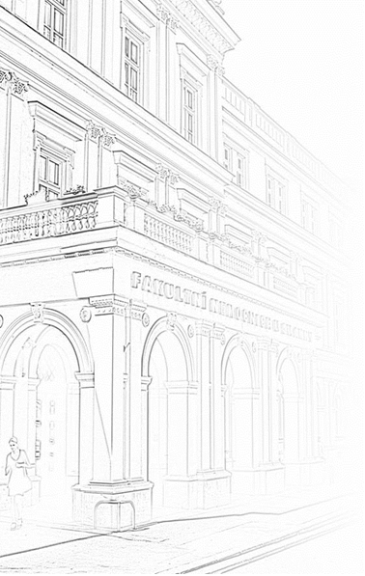 Klinika otorinolaryngologie a chirurgie hlavy a krku FN u sv. Anny v Brně a LF MU Vás srdečně zve na Schůzi České společnosti otorinolaryngologie a chirurgie hlavy a krku ČLS JEP Jihomoravského regionuTéma: Chirurgie štítné žlázy a příštítných tělísek Gál B. 			Úvod KOCHHK FN u sv. Anny a LF MU v Brně Balšíková K. 		Endokrinologický diagnostický algoritmus v ambulantní praxiII. interní klinika, FN u sv. Anny a LF MU v Brně Gál B.			Zásady a limity chirurgické léčbyKOCHHK FN u sv. Anny a LF MU v BrněHložek J. jun. 		Neuromonitoring zvratného nervu 			Klinika ORL a maxilofaciální chirurgie ÚVN a 3. LF UK PrahaZavadil M. 		Identifikace příštítných tělísek autofluorescenční vizualizací  ORL odd. VN Brno Hložková T.		Komplikace chirurgické léčbyKOCHHK FN u sv. Anny a LF MU v BrněŠtrbová M.		Rehabilitace a augmentace paretické hlasivkyKOCHHK FN u sv. Anny a LF MU v BrněDiskuze, komentované kazuistiky Po skončení odborného programu:  Koncert _ Kaple sv. Anny _ J. Chaloupková a hosté Termín: čtvrtek, 20.4.2023 - 14:30 hod.Místo konání: posluchárna Kliniky otorinolaryngologie a chirurgie hlavy a krku, budova A, FN u sv. Anny v Brně, Pekařská 53, Brno            Vzdělávací akce je pořádána dle Stavovského předpisu ČLK a ohodnocena 3 kredity.Po ukončení si Vás dovolujeme pozvat na malé občerstvení.